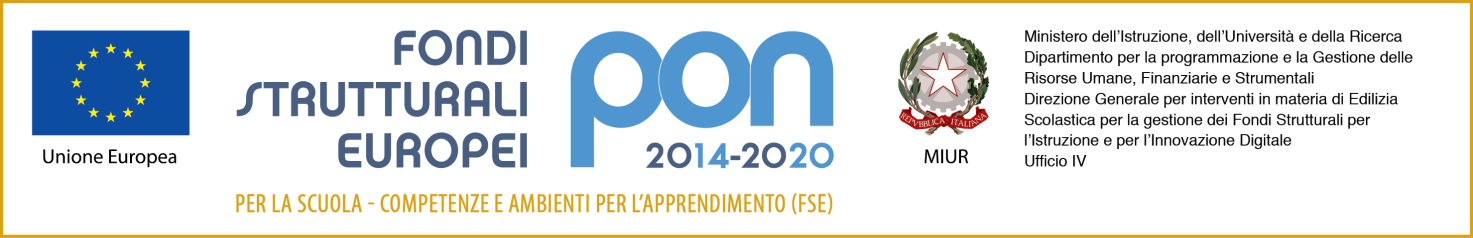 Da consegnare entro e non oltre le ore 13.00 del 18 Dicembre 2017 tramite le seguenti modalità:-consegna brevi manu  presso l’ufficio protocollo in busta chiusa sulla quale dovrà essere riportata la seguente dicitura: oggetto "Invio candidatura PON FSE inclusione sociale e lotta al disagio”-Posta Elettronica Ordinaria al seguente indirizzo: fois001002@istruzione.it con oggetto "Invio candidatura PON FSE inclusione sociale e lotta al disagio”Non si terrà conto delle istanze pervenute fuori termine, prive di firma e/o incomplete. ALL. 1_ Domanda di partecipazione Al Dirigente Scolastico dell’Istituto M.Curiedi Savignano sul RubiconeOGGETTO: Candidatura Figura professionale PON FSE 2014 – 2020, codice progetto 10.1.1A–FSEPON-EM-2017-73 “il Marie Curie al centro” -  __l__ sottoscritt_ ______________________________ Nat_ a ____________________________ il ______________ e residente a ____________________ in Via ___________________________ telef. ______________cell. ____________________ codice fiscale ________________________ , in servizio presso la sede ______________________ , qualifica____________________________ CHIEDE Di partecipare alla selezione per la figura di o  REFERENTE della valutazione o  REFERENTE per il coordinamento e l’attuazione del progettoo TUTOR per il / i seguente modulo/i :						o Modulo di educazione motoria; sport; gioco didattico: 							DIAMO UN CALCIO ALLA DISPERSIONE ;						o ''Volley a scuola'' (Laboratorio di Pallavolo);						o Laboratorio fotografico di ricerca d’ambiente: 								Cercando la città di Savignano;						o '' Scarpa a scuola '' (Laboratorio sulla calzatura);						o Recupero, consolidamento e potenziamento delle 							abilità di base 	della lingua italiana;						o“STUDIABILMENTE”;						o”Matematica-Mente”;o ESPERTO per il / i seguente modulo/i :    						o ''Volley a scuola'' (Laboratorio di Pallavolo);						o Laboratorio fotografico di ricerca d’ambiente: 								Cercando la città di Savignano;						o Recupero, consolidamento e potenziamento delle 							abilità di base 	della lingua italiana;						o”Matematica-Mente”;N.B.Il ruolo di tutor ed esperto non può coincidere per il medesimo modulo.  Il ruolo di esperto non può coincidere con quello di referente.A tal proposito dichiara ai sensi degli artt. 46 e 47 del D.P.R. n. 445/2000, consapevole che le dichiarazioni mendaci sono punite ai sensi del codice penale e delle leggi speciali in materia, secondo le disposizioni richiamate all'art. 76 del citato D.P.R. n. 445/2000:di essere cittadino italiano o del seguente stato membro UE: _______________________________;di essere in godimento dei diritti politici; di non aver riportato condanne penali e non essere destinatario di provvedimenti che riguardano l’applicazione di misure di prevenzione, di decisioni civili e di provvedimenti amministrativi iscritti nel casellario giudiziale; di essere a conoscenza di non essere sottoposto a procedimenti penali; di non essere stato destituito da pubblico impiego; di essere idoneo al servizio al quale la selezione si riferisce; di essere/non essere dipendente di altre Amministrazioni pubbliche; essere in possesso dei requisiti essenziali dal presente avviso; di aver preso visione dell’Avviso e di approvarne senza riserva ogni contenuto.  Di essere disponibile a svolgere l’incarico senza riserve e per l’intera durata del progetto, nel rispetto delle linee guida e secondo quanto previsto nel bando di selezione; Di possedere adeguate competenze informatiche per gli adempimenti previsti sulla piattaforma GPU. AUTORIZZA Il trattamento dei dati personali secondo le modalità previste dal D. lgs. 196/03 ALLEGA Curriculum vitae in formato europeo Griglia di autovalutazione del punteggio Il sottoscritto dichiara, sotto la propria responsabilità, di avere preso visione del bando e di essere a conoscenza che le dichiarazioni dei requisiti, qualità e titoli riportate nella domanda e nel curriculum vitae sono soggette alle disposizioni del Testo Unico in materia di documentazione amministrativa emanate con DPR 28.12.2000 n. 445. _______________ lì________________										FIRMA  _______________________